РОЗПОРЯДЖЕННЯ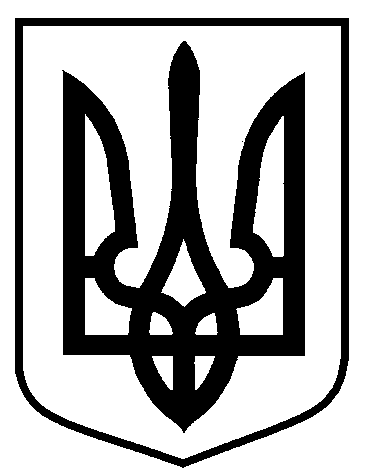 МІСЬКОГО ГОЛОВИм. СумиЗ метою забезпечення належної реалізації положень Закону України «Про регулювання містобудівної діяльності» та забезпечення представництва інтересів Департаменту забезпечення ресурсних платежів Сумської міської ради в місцевих судах, апеляційних судах та в Верховному суді, що потребує внесення до Єдиного державного реєстру юридичних осіб, фізичних осіб - підприємців та громадських формувань відповідної інформації відносно посадових осіб Департаменту забезпечення ресурсних платежів Сумської міської ради, ураховуючи статті 55 Кодексу адміністративного судочинства України, 58 Цивільного процесуального кодексу України, 56 Господарського процесуального кодексу України, 55, 58, 62 Кримінального процесуального кодексу України, керуючись пунктом 20 частини четвертої статті 42 Закону України «Про місцеве самоврядування в Україні»:1  Визначити додатково уповноважених посадових осіб Департаменту забезпечення ресурсних платежів Сумської міської ради (код 40456009) які можуть вчиняти дії від імені  Департаменту забезпечення ресурсних платежів Сумської міської ради (код 40456009) та їх повноваження згідно Додатку 1.2. Персональні дані осіб, які містяться у Додатку 1 до цього рішення  оприлюднюються на вебсайті Сумської міської ради в обмеженому вигляді (прізвище, ім’я, по батькові та назва посади).3. Виключити  осіб, які можуть вчиняти дії від імені  Департаменту забезпечення ресурсних платежів Сумської міської ради (код 40456009)  з Єдиного державного реєстру юридичних осіб та фізичних осіб – підприємець та громадських формувань та позбавити їх існуючих повноважень згідно Додатку 2.4. Контроль за виконанням даного розпорядження покласти на заступника міського голови згідно розподілу обов’язків.Сумський міський голова				Олександр ЛИСЕНКОКлименко  700-404Розіслати: Клименко Ю.М.ЛИСТ ПОГОДЖЕННЯДиректор Департаменту забезпечення ресурсних платежів Сумської міської ради 													Ю.М. КлименкоДиректор Департаменту забезпечення ресурсних платежів Сумської міської ради 													Ю.М. Клименковід 09.02.2023  № 40-РПро уповноваження посадових осіб Департаменту забезпечення ресурсних платежів Сумської міської ради Директор департаменту забезпечення ресурсних платежів Юрій КЛИМЕНКОЗаступник начальника відділу правового та кадрового забезпечення з питань представництва інтересів Департаменту, Сумської міської ради та міського голови Ігор ЗАЇКАНачальник правового управління Олег ЧАЙЧЕНКОКеруючий справами виконавчого комітету  Юлія ПАВЛИК                                                                                                                                                                                                                        Додаток 1                                                                                                                                               до розпорядження міського голови                                                                                                                                               від 09.02.2023  № 40-Р                                                                                                                                                                                                                         Додаток 1                                                                                                                                               до розпорядження міського голови                                                                                                                                               від 09.02.2023  № 40-Р                                                                                                                                                                                                                         Додаток 1                                                                                                                                               до розпорядження міського голови                                                                                                                                               від 09.02.2023  № 40-Р                                                                                                                                                                                                                         Додаток 1                                                                                                                                               до розпорядження міського голови                                                                                                                                               від 09.02.2023  № 40-Р                                                                                                                                                                                                                         Додаток 1                                                                                                                                               до розпорядження міського голови                                                                                                                                               від 09.02.2023  № 40-Р                                                                                                                                                                                                                         Додаток 1                                                                                                                                               до розпорядження міського голови                                                                                                                                               від 09.02.2023  № 40-Р                                                                                                                                                                                                                         Додаток 1                                                                                                                                               до розпорядження міського голови                                                                                                                                               від 09.02.2023  № 40-Р №П.І.БПОСАДАПАСПОРТНІДАННІДАТАНАРОДЖЕННЯРНОКПППОВНОВАЖЕННЯ1.Фадєєв Володимир ЮрійовичГоловний спеціаліст- юрисконсульт відділу правового та кадрового забезпечення Департаменту забезпечення ресурсних платежівСумської міської ради***************Здійснює самопредставництво в судах України без окремого доручення з правом посвідчення копій документів, використовуючи усі права, що надані законом учаснику по справі; без права: відмови, відкликання, визнання позову та апеляційних, касаційних скарг, укладання мирової угоди.2.Кривцов Андрій ВолодимировичЗаступник директора  департаменту – начальник управління архітектури та містобудування – головний архітектор Департаменту забезпечення ресурсних платежівСумської міської ради***************Створення документів, проведення дій з використання Реєстру будівельної діяльності Єдиної державної електронної системи у сфері будівництва з накладенням кваліфікованого електронного підпису3.Домбровська Ірина МиколаївнаГоловний спеціаліст відділу генерального плану та архітектурного планування  управління архітектури та містобудування Департаменту забезпечення ресурсних платежівСумської міської ради***************Створення документів, проведення дій з використання Реєстру будівельної діяльності Єдиної державної електронної системи у сфері будівництва з накладенням кваліфікованого електронного підпису                                                                                                                                                                                                                        Додаток 2                                                                                                                                               до розпорядження міського голови                                                                                                                                               від 09.02.2023  № 40-Р                                                                                                                                                                                                                         Додаток 2                                                                                                                                               до розпорядження міського голови                                                                                                                                               від 09.02.2023  № 40-Р                                                                                                                                                                                                                         Додаток 2                                                                                                                                               до розпорядження міського голови                                                                                                                                               від 09.02.2023  № 40-Р                                                                                                                                                                                                                         Додаток 2                                                                                                                                               до розпорядження міського голови                                                                                                                                               від 09.02.2023  № 40-Р                                                                                                                                                                                                                         Додаток 2                                                                                                                                               до розпорядження міського голови                                                                                                                                               від 09.02.2023  № 40-Р                                                                                                                                                                                                                         Додаток 2                                                                                                                                               до розпорядження міського голови                                                                                                                                               від 09.02.2023  № 40-Р №П.І.БПАСПОРТНІДАННІДАТАНАРОДЖЕННЯРНОКПППОВНОВАЖЕННЯ1.ХижнякАннаВікторівна**************Виключити з числа осіб, які можуть вчиняти дії від імені юридичної особи Департаменту забезпечення ресурсних платежів Сумської міської ради (код 40456009) та позбавити всіх відповідних повноважень.2.ПарфененкоМаксимСергійович**************Виключити з числа осіб, які можуть вчиняти дії від імені юридичної особи Департаменту забезпечення ресурсних платежів Сумської міської ради (код 40456009) та позбавити всіх відповідних повноважень.